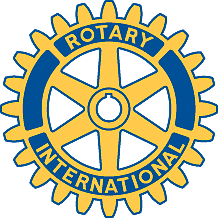 Rotary Club of Carleton Place and Mississippi Mills       Meeting of August 15, 201112 Rotarians were present, as well as two Rotarian guests and an additional guest from the community. Rotarian guests were the District Governor Bill Gray and the Assistant District Governor David Batchelor.  The third guest was Matthew Breary, the Branch Manager for RBC, Carleton Place – the winner of the 50 / 50 Draw held during the recent BIA Bazaar.   Treasurer David reported that the Club    accounts stand at  $1600 in our “Bingo”  with approximately $16,000 in our general ledger Rotarian Jim gave an update of where the PR Committee was in establishing their Plan and when it should be begin to be implemented.  An action Plan should be ready for submission to the Club for approval as of the end of September.  Jim asked that all members bring in    past copies of the Rotarian magazine as part of a new initiative to distribute the magazine among various office location throughout Carleton Place.  He also asked that Secretary Doug make available to him a total of 25 Rotary Information Kits and an additional 15 Prospective member kits also as part of this new initiative that he wanted to start implementing immediately. Rotarian Gordon give an update on the culvert work contracted by Al-Car for the Rotary Trail to Appleton.  Gordon and George then related that they have tracked down the owner of the “Old Barracks” property and hope to meet with him soon to arrange for a needed easement for the Rotary Trail. Rotarian Doug then presented the cheque for the winnings from the 50 / 50 Draw to Matthew Breary.   Rotarian Marion gave an update of the status of the new playground. She related that she has had an email exchange with a representative of the Trillium Foundation Grant process, about details of the planned structure and the materials being used. Based upon other such initiatives by Clubs in the Ottawa area, it would be more than likely that the Rotary logo could be prominently displayed on benches and also on the interior of one of the major elements of the play structure.     George then turned the floor over to District Governor Bill.  With the fable of creating “Stone Soup” as his introduction, Governor Bill then gave an inspiring presentation on the theme of how by taking the initiative in getting community activities started, the people and resources needed to carry them out will often appear, almost magically, on their own.  That is the Rotary way, to see where a need is, and then get on with meeting it.  Next Meeting:Next week’s meeting will be at the Superior Restaurant in Almonte, with Eleanor Wright, of Appleton giving a program about the North Lanark Museum.  This will be a “partner’s night”, with everyone encouraged to invite their special other, and or a friend to what promises to be an interesting community presentation.  